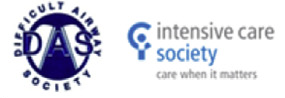 Чеклист для интубации взрослых в критическом состоянии.Проходить в присутствии всей бригады.Чеклист для интубации взрослых в критическом состоянии.Проходить в присутствии всей бригады.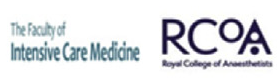 Подготовь пациентаНадежный внутривенный/внутрикостный доступОптимизируй положениеПолу-Фаулер?Жесткая поверхностьОценка дыхательных путейНайди перстнещитовидную мембрануВозможность интубации с сохраненным сознанием?Оптимальная преоксигенацияETO2 > 85% в течение 3 мин.Рассмотри возможность CPAP, неинвазивной вентиляцииКислород через назальные канюлиСостояние пациентаЖидкости/прессоры/инотропыАспирация через назогастральный зондОтсроченная последовательная индукцияАллергии?Риск гиперкалиемии? – исключить суксаметонийПодготовь оснащениеПрисоедини мониторыSpO2 / капнограф / ЭКГ / АДПроверь оснащение2 ЭТТ, манжеты проверены2 ларингоскопаВидеоларингоскопСтилет / бужАспиратор работаетНадгортанные устройстваВоздуховоды Гведела / назальныеГибкий эндоскопНабор для хирургического доступаПроверь лекарстваПодумай о кетаминеМиорелаксантПрессор / инотропСедацияПодготовь командуРаспредели ролиКаждый может иметь более одной ролиЛидер1-й интубатор2-й интубаторПрием СелликаАссистент интубатораОтветственный за лекарстваОтветственный за мониторингГонецАссистент по стабилизации головы (если показана)Кто выполняет хирургический доступ?Кого зовем на помощь?Кто отмечает время?Подготовься к сложностямСможем ли разбудить пациента, если не удастся заинтубировать?Объяви вслух: «Действуем по плану:»План А: премедикация и ларингоскопияПлан Б / В:Надгортанное устройствоЛицевая маскаФиброоптическая интубация через надгортанное устройствоПлан Г: Хирургический доступ (какой именно)У кого-нибудь остались вопросы или сомнения?